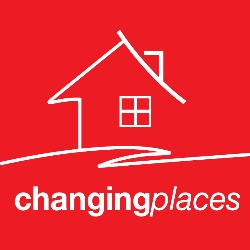 12 SOCIAL MEDIA TIPSFOR REAL ESTATETell the story behind the house. Get raving vendors to post testimonials and tag you Simplify. Use one platform. I recommend FacebookPersistence, don’t care that you’re talking to yourselfEngagement is key (SHARE, LIKES, COMMENTS)Encourage vendors to post any gifts you have provided them Run competitions (Guess how much this will sell for)Share a piece of yourself daily. Show you’re humanBe positive people love thatIt’s never private, don’t post any content you don’t want your grandma to seeMonthly social media audit sneaky apps, sometimes post on your behalfOutsource to your PA, send on social media training course